Ashley High School 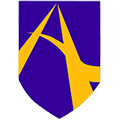 Cawfield Avenue, Widnes, Cheshire, WA8 7HG Tel: 0151  424 4892 Governor Attendance 2023-24Y = In attendance  A = Apologies Accepted  NA = Apologies Not Accepted  N = No Apologies Black Box = Not a Governor at the time of the meetingName  Category of Governor  FGB Meeting 23/11/23FGB Meeting01/03/23FGB Meeting 05/07/23FGB Admin Meeting 27/9/23FGB  Meeting 04/10/23 FGB Meeting07/12/23 FGB Meeting31/01/24FGB Meeting 20/03/24Budget MeetingTBAFGB Meeting01/05/24FGB Meeting26/06/24Karl Ashton Co-opted AYYAYYYAClare Ogburn  Co-opted Y  Y     AAYY   YAAYADiane Wilson Ex-Officio YYY        YYYYYStan Hill LA Governor YAN        YYNYAAngela Ivins Staff Governor YYAYYYAYJane Lunt Co-opted YYYYYYYYJane Tetlow Co-opted YAYYAAYYPaula Wright Co-opted NANYNNNNNadia Cross Parent Governor YYYYYAANStephanie HarrisParent GovernorAARebecca Smith  Parent Governor  Y      Y  YYYYHannah SadlerCo-optedYYY